St. Mark’s Lutheran Church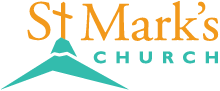 580 Hilltop Drive, Chula Vista, CA 91910Teléfono: 619-427-5515 |Website: www.StMarksChulaVista.org Domingo 31 de Enero 2021¡Bienvenidos a la cena del Señor!Porque por la gracia han sido salvados mediante la fe; esto no procede de ustedes, sino que es el regalo de Dios.  Efesios 2:8+ + + + + + + + + + + + + + + + + + + + + + + + + + + + + + + + + + + + + + + + + + + + +Saludo EvangelioL: Que la gracia de nuestro Señor Jesucristo, el amor del Padre y la comunión del Espíritu Santo, sea con todos ustedes. Y con tu Espíritu.L: En el nombre del Padre, del Hijo, y del Espíritu Santo. Amén.L: Oración del díaL: Dios de compasión, reúnes a todo el universo en tu radiante presencia y continuamente revelas a tu Hijo como nuestro Salvador. Trae integridad a todo lo que está quebrantado y di nos la verdad en nuestra confusión, para que toda la creación vea y conozca a tu Hijo, Jesucristo, nuestro Salvador y Señor. Amén. Vamos Caminando a La Casa del Señor  – Canto de BienvenidaVamos caminando,A la casa del señor,Juntos como hermanos,En un gran lazo de amor.Porque cristo ha demostrado,Con sus obras la verdad,Porque solo un buen cristiano,Sentirá felicidad.Porque el mundo necesitaMás amor y libertad.Es por eso que venimosA cantarle a Dios.Vamos caminando.A la casa del señor,Juntos como hermanos,En un gran lazo de amor.Porque cristo ha demostrado,Con sus obras la verdad,     Porque solo un buen cristiano,  Sentirá felicidad.Porque el mundo necesita,Más amor y libertad,Es por eso que venimos, A cantarle a Dios.Confesión y Absolución Bendita sea la Santísima Trinidad, ☩ un solo Dios, cuya voz está sobre las aguas, cuya misericordia se derrama sobre todos los pueblos, cuya bondad cae sobre toda la creación. Amén.***********Silencio para reflexionar***********Confesemos nuestro pecado, confiando en la abundante gracia de Dios.Santo Dios, nos examinás y nos conocés. Tu conocés todos nuestros caminos. Confesamos que nuestro corazón está abrumado por el pecado. Por nuestros propios pecados. Nos refrenamos, fallando en seguir tu forma externa de amar. Desconfiamos de los que no son como nosotros.Explotamos la tierra y sus recursos y no consideramos las generaciones venideras.Perdónanos, Dios bondadoso, por todo lo que hemos hecho y dejado sin hacer.Incluso antes de que las palabras estén en nuestras lenguas, Tu las conoces;recíbelas en tu divina misericordia. Amén.Absolución:¡Cuán vasta es la gracia de Dios! Por el poder y la promesa de ☩ Cristo Jesús, nuestros pecados son lavados y somos reclamados como los amados de Dios. Tus pecados son perdonados. A raíz del perdón de Dios, estamos llamados a ser la comunidad amadaviviendo la justicia de Cristo y la paz reconciliadora del Espíritu Santo. Amén.SALMO 111PRIMERA LECTURA: Deuteronomio 18:15-2015 El Señor tu Dios levantará de entre tus hermanos un profeta como yo. A él sí lo escucharás. 16 Eso fue lo que le pediste al Señor tu Dios en Horeb, el día de la asamblea, cuando dijiste: “No quiero seguir escuchando la voz del Señor mi Dios, ni volver a contemplar este enorme fuego, no sea que muera”. 17 Y me dijo el Señor: “Está bien lo que ellos dicen. 18 Por eso levantaré entre sus hermanos un profeta como tú; pondré mis palabras en su boca, y él les dirá todo lo que yo le mande. 19 Si alguien no presta oído a las palabras que el profeta proclame en mi nombre, yo mismo le pediré cuentas. 20 Pero el profeta que se atreva a hablar en mi nombre y diga algo que yo no le haya mandado decir morirá. La misma suerte correrá el profeta que hable en nombre de otros dioses”.El Espíritu de DiosEl Espíritu de Dios está en este lugar,El Espíritu de Dios se mueve en este lugar,Esta aquí para consolar,Esta aquí para liberar,Esta aquí para guiar el Espíritu de Dios está aquí.El Espíritu de Dios está en este lugar,El Espíritu de Dios se mueve en este lugar,Esta aquí para consolar,Esta aquí para liberar,Esta aquí para guiar el Espíritu de Dios está aquí.Quédate en mí, quédate en mí,Toca mi mente y mi corazón,Llena mi vida de tu amor,Quédate en mí, Santo Espíritu,Quédate en mí.Quédate en mí, quédate en mí,Toca mi mente y mi corazón,Llena mi vida de tu amor,Quédate en mí, Santo Espíritu,Quédate en mí.Quédate en mí, santo espíritu; quédate en mí,Quédate en mí, santo espíritu; quédate en mí.SEGUNDA LECTURA: 1 Corintios 8: 1-131 En cuanto a lo sacrificado a los ídolos, es cierto que todos tenemos conocimiento. El conocimiento envanece, mientras que el amor edifica. 2 El que cree que sabe algo, todavía no sabe como debiera saber. 3 Pero el que ama a Dios es conocido por él. 4 De modo que, en cuanto a comer lo sacrificado a los ídolos, sabemos que un ídolo no es absolutamente nada, y que hay un solo Dios. 5 Pues, aunque haya los así llamados dioses, ya sea en el cielo o en la tierra (y por cierto que hay muchos dioses y muchos señores), 6 para nosotros no hay más que un solo Dios, el Padre, de quien todo procede y para el cual vivimos; y no hay más que un solo Señor, es decir, Jesucristo, por quien todo existe y por medio del cual vivimos. 7 Pero no todos tienen conocimiento de esto. Algunos siguen tan acostumbrados a los ídolos que, cuando comen carne a sabiendas de que ha sido sacrificada a un ídolo, su conciencia se contamina por ser débil. 8 Pero lo que comemos no nos acerca a Dios; no somos mejores por comer ni peores por no comer. 9Sin embargo, tengan cuidado de que su libertad no se convierta en motivo de tropiezo para los débiles. 10 Porque, si alguien de conciencia débil te ve a ti, que tienes este conocimiento, comer en el templo de un ídolo, ¿no se sentirá animado a comer lo que ha sido sacrificado a los ídolos? 11 Entonces ese hermano débil, por quien Cristo murió, se perderá a causa de tu conocimiento. 12 Al pecar así contra los hermanos, hiriendo su débil conciencia, pecan ustedes contra Cristo. 13 Por lo tanto, si mi comida ocasiona la caída de mi hermano, no comeré carne jamás, para no hacerlo caer en pecado.SANTO EVANGELIO: Marcos 1: 21-2821 Entraron en Capernaúm y, tan pronto como llegó el sábado, Jesús fue a la sinagoga y se puso a enseñar. 22 La gente se asombraba de su enseñanza, porque la impartía como quien tiene autoridad y no como los maestros de la ley. 23 De repente, en la sinagoga, un hombre que estaba poseído por un espíritu maligno gritó: 24 ¿Por qué te entrometes, Jesús de Nazaret? ¿Has venido a destruirnos? Yo sé quién eres tú: ¡el Santo de Dios! 25¡Cállate! lo reprendió Jesús. ¡Sal de ese hombre! 26 Entonces el espíritu maligno sacudió al hombre violentamente y salió de él dando un alarido. 27 Todos se quedaron tan asustados que se preguntaban unos a otros: ¿Qué es esto? ¡Una enseñanza nueva, pues lo hace con autoridad! Les da órdenes incluso a los espíritus malignos, y le obedecen. 28 Como resultado, su fama se extendió rápidamente por toda la región de Galilea.REFLEXION No Hay Dios Tan Grande - Himno del Día:No hay Dios tan grande como Tú, no lo hay, no lo hay.No Hay Dios tan grande como Tú, no lo hay, no lo hay.No hay Dios que pueda hacer las obras, como las que haces Tú.No hay Dios que pueda hacer las obras, como las que haces Tú.No es con ejércitos ni con espadas,más con tu Santo Espíritu,No es con ejércitos ni con espadas, Más con tu Santo Espíritu.Y esos montes se moverán, Y esos montes se moverán,Y esos montes se moverán, Con tu Santo Espíritu.Y muchas almas se salvarán, Y muchas almas se salvarán,Y esta iglesia se llenará,Con tu Santo Espíritu.No hay Dios tan grande como tú, no lo hay, no lo hay.No Hay Dios tan grande como tú, no lo hay, no lo hay.No hay Dios que pueda hacer las bras, como las que haces tú.No hay Dios que pueda hacer las obras, como las que haces tú.Intercesión por la Iglesia en generalGuiados por Cristo dado a conocer a las naciones, ofrezcamos nuestras oraciones por la iglesia, el mundo y todas las personas necesitadas.Canto de Oración:Señor escucha a tu gente orando, Señor envía tu espíritu aquí, Señor escucha a tu gente Orando Danos fe, danos paz, Danos tu amor.Por todos los que comparten el evangelio y proclaman la libertad en Cristo en todo el mundo: profetas, maestros, pastores, diáconos y líderes laicos; por la iglesia y sus ministerios, oremos.Ten piedad, O DiosPor todas las obras de Dios en la creación: plantas y animales, agua y suelo, bosques y granjas; y por aquellos encargados de proteger nuestros recursos naturales y todo lo que existe, oremos.Ten piedad, O DiosPara el gobierno y los líderes: ciudades y naciones, profesionales de rescate y abogados de asistencia legal, funcionarios electos y organizadores de base; por todos los responsables del bienestar de la sociedad civil, oremos.Ten piedad, O DiosPara los que sufren en mente, cuerpo o espíritu: los que están enfermos y hospitalizados, los que viven con el VIH / SIDA, los que luchan contra una enfermedad mental, los que tienen hambre o están sin hogar, y todos los que tienen alguna necesidad; para cuidadores, trabajadores de hospicio y asistentes de salud en el hogar, oremos.Ten piedad, O DiosPor las preocupaciones de esta congregación: los que viajan, los ausentes del culto, los que celebran cumpleaños o aniversarios; para el pueblo de Dios en este lugar y para otras necesidades de nuestra comunidad, oremos.Ten piedad, O DiosPor el pacto que Dios hizo con nosotros en las aguas del bautismo, en acción de gracias por los bautizados que han muerto en el Señor, oremos.Ten piedad, O DiosDios misericordioso, escucha las oraciones de tu pueblo, habladas o en silencio, por el que habita entre nosotros, tu Hijo, Jesucristo nuestro Salvador. Amén.Saludo y la pazL: Nuestro Señor Jesucristo dijo: La paz os dejo, la paz os doy. Que la paz de Nuestro Señor sea con todos ustedes. Y con tu Espíritu. OfrendaCada Uno Debe Dar Según Lo Que Haya Decidido En Su Corazón, No De Mala Gana, Ni Por Obligación, Porque Dios Ama Al Que Da Con Alegría. 2Corintios 9:7Alabanza al SeñorL: El Señor sea con ustedes. C: Y con tu Espíritu.L: Elevemos nuestros corazones dando gracias al Señor nuestro Dios.Santo Eres TúSanto, Santo, Santo. Mi corazón te adora. Mi corazón que sabe decir; Santo eres Tú. Padre NuestroL y C: Padre nuestro que estás en el cielo, santificado sea tu nombre, venga tu reino, hágase tu voluntad, en la tierra como en el cielo, danos hoy nuestro pan de cada día. Perdona nuestras deudas, como también nosotros perdonamos a nuestros deudores. No nos dejes caer en tentación, Y líbranos del mal. Porque tuyo es el reino, el poder y la gloria, por los siglos de los siglos, Amén.La Bendición L: Dios el creador te fortalezca; Jesús el amado te llene; y el Espíritu Santo el consolador ☩ los guarde en paz. Amén.Proclamemos La Grandeza de Dios - Canto de Despedida Proclamemos la grandeza de Dios,¡Y bendigámosle, Aleluya!Bendito sea el Señor, el Dios de Israel,Desde siempre, y hasta siempre, oh.Bendito sea el Señor, el Dios de Israel,Desde siempre, y hasta siempre…Que todo el pueblo diga amén, ¡Amén!Que todo el pueblo diga amén, ¡Amén!Que todo el pueblo diga amén…¡Oh gloria a Dios!Declaremos la bondad del Señor¡Y alabémosle, Aleluya!Bendito sea el Señor, el Dios de IsraelDesde siempre, y hasta siempre, oh.Bendito sea el Señor, el Dios de IsraelDesde siempre, y hasta siempre…Que todo el pueblo diga amen, ¡Amén!Que todo el pueblo diga amen, ¡Amén!Que todo el pueblo diga amén…¡Oh gloria a Dios!Disfrutemos la presencia de Dios¡Y deleitémonos, Aleluya!Bendito sea el Señor, el Dios de IsraelDesde siempre, y hasta siempre, oh.Bendito sea el Señor, el Dios de IsraelDesde siempre, y hasta siempre…¡Que todo el pueblo diga amen, ¡Amén!¡Que todo el pueblo diga amen, ¡Amén!Que todo el pueblo diga amen…¡Oh gloria a Dios!Declaremos la bondad del Señor¡Y alabémosle, Aleluya!Bendito sea el Señor, el Dios de IsraelDesde siempre, y hasta siempre, oh.Bendito sea el Señor, el Dios de IsraelDesde siempre, y hasta siempre.